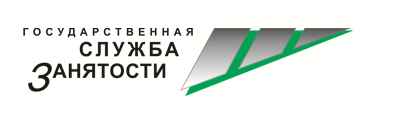 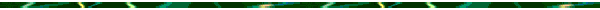 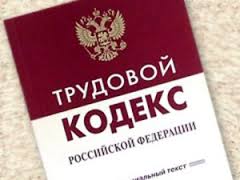 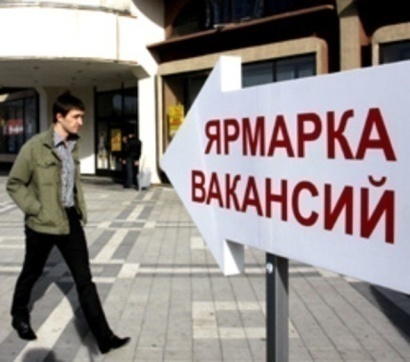 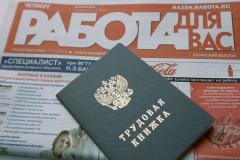 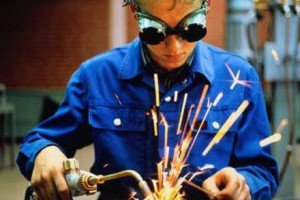 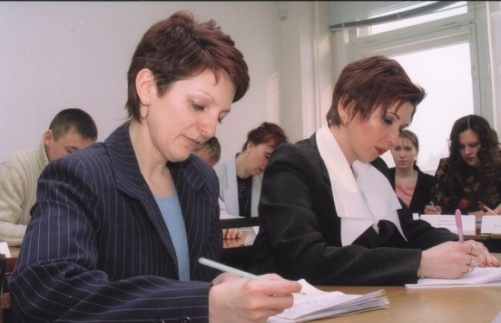 Вакансии вПолевском городском округеВакансии без предъявления требований к образованию и опыту работыВакансии без предъявления требований к образованию, но с наличием опыта работыКвалифицированные профессии с наличием образования, но без опыта работыКвалифицированные профессии с наличием образования и опытом работыВакансии для граждан, имеющих инвалидностьРАБОТА В РЕГИОНАХ РОССИЙСКОЙ ФЕДЕРАЦИИВ ГКУ «Полевской ЦЗ» в уголке самостоятельного поиска работы размещена информация о возможности трудоустройства с предоставлением жилья, вахтовым методом и др.Подробную информацию о вакансиях  в режиме реального времени Вы можете получить:- на информационном портале федеральной службы по труду и занятости "Работа в России"trudvsem.ru- на интерактивном портале Департамента по труду и занятости населения Свердловской области www.szn-ural.ru- в ГКУ «Полевской ЦЗ» по адресу: ул. Декабристов, 7 (третий этаж, вход со двора)Часы приема граждан:понедельник с 9-00 до 18-00 ч.;вторник, среда, четверг с 9-00 до 17-00 ч.;пятница с 9-00 до 16-00 ч.Сведения о потребности в работниках, наличии свободных рабочих мест(вакантных должностей) направлять по электронному адресу Центра занятостие-mail: polev_сzn@mail.ruПрофессияХарактер работыЗаработная платаБетонщикПостоянная18000-20000Водитель автомобиляПостоянная 12972-35000ГардеробщикПостоянная12972-13100ГрузчикПо совместительству13000-15000ДворникПостоянная12972-16000ГрузчикПостоянная13536-15000ДровоколПостоянная18000-25000Изготовитель мясных полуфабрикатовПостоянная15000Инспектор ДПСПостоянная23000-25000Кухонный рабочийПостоянная12972Машинист по стирке и ремонту спецодеждыПостоянная12972Младший воспитательВременная12972Младший воспитательПостоянная12972Мойщик посудыПостоянная13500-13536Монтер путиПостоянная22900ОфициантПостоянная13000ОхранникПостоянная19000-25000Подсобный рабочийПостоянная и временная 12972-30000ПолировщикПостоянная20000ПолицейскийПостоянная23000-25000Полицейский-водительПостоянная23000-25000Помощник воспитателяПостоянная12972-15000Рабочий по комплексному обслуживанию и ремонту зданийВременная12972РазнорабочийПостояннаяи временная13000-30000РамщикПостоянная20000-40000Распиловщик камняПостоянная15000-18000ТрактористПостоянная50000Уборщик производственных и служебных помещенийПостоянная12972-18000Укладчик хлебобулочных изделийПостоянная25000-28000Укладчик-упаковщикВременная28000Ученик пекаряПостоянная12972-25000ФрезеровщикПостоянная20000ПрофессияХарактер работыЗаработная платаАрматурщикПостоянная18000-20000БетонщикПостоянная25000-50000Водитель автомобиляПостоянная13000-45000Водитель погрузчикаПостоянная20000-27000Машинист автогрейдераПостоянная15000Машинист экскаватораПостоянная20000-35000Менеджер по продажамПостоянная15000Монтажник санитарно-технических систем и оборудованияПостоянная15000-20000Оператор автоматических и полуавтоматических линий станков и установокПостоянная20000ОхранникПостоянная15000-18000ПоварПостоянная14000Подсобный рабочийПостоянная16000-20000Помощник оператора заливочной машиныПостоянная20000Слесарь-ремонтникПостоянная32000Сторож (вахтер)Постоянная12975-14000СтропальщикВременная19000-22000ПрофессияХарактер работыЗаработная платаАкушеркаПостоянная20000Аппаратчик воздухоразделенияПостоянная30000-42000БуфетчикПостоянная17000ВальцовщикПостоянная26000-27000ВоспитательПостоянная14000-17000Врач ультразвуковой диагностикиПостоянная40000Врач функциональной диагностикиПостоянная30000Врач-акушер-гинекологПостоянная40000Врач-анестезиолог-реаниматологПостоянная40000Врач-гастроэнтерологПостоянная40000Врач-детский хирургПостоянная40000Врач-колотопроктологПостоянная40000Врач-онкологПостоянная70000Врач-неврологПостоянная40000Врач-оториноларингологПостоянная40000Врач-педиатрПостоянная40000-50000Врач-профпатологПостоянная30000Врач-ревматологПостоянная40000Врач-рентгенологПостоянная30000Врач-инфекционистПостоянная40000Врач-стоматологПостоянная30000Врач-стоматолог-терапевтПостоянная30000Врач-терапевтПостоянная40000-50000Врач-терапевт-участковыйПостоянная50000Врач-эндокринологПостоянная40000Врач-урологПостоянная40000Главный металлургПостоянная60000Дробильщик - размольщикПостоянная18000-30000Заведующий хозяйствомВременная13075Инженер пункта централизованной охраныПостоянная30000Инженер-программистПостоянная16000Инспектор ДПСПостоянная30000-38000Инструктор по физической культуреПостоянная17000-20000КондитерПостоянная15000-17000КондитерПостоянная15000-17000Контролер качества продукцииПостоянная15000КорреспондентВременная22000Машинист тепловозаПостоянная42500Медицинская сестраПостоянная12972-13000Менеджер Постоянная25000Методист по дошкольному воспитаниюВременная20000Механик-наладчикПостоянная25000-35000Младший воспитательПостоянная12972-14000Музыкальный руководительПостоянная12972-21000Оператор автоматических и полуавтоматических линий станков и установокПостоянная40000Оператор ультразвуковых установокПостоянная15000-20000ОфициантПостоянная16000-16500Педагог-организаторПостоянная14000Педагог-психологПостоянная12972-26000ПекарьПостоянная12995-25000ПоварПостоянная12995-20000Продавец продовольственных товаровПостоянная12972-25000РегистраторПостоянная12972Слесарь по ремонту и наладке металлообрабатывающего оборудованияПостоянная22000Слесарь-сантехникПостоянная13000Слесарь-ремонтникПостоянная15000-30000Слесарь-электрик по ремонту электрооборудованияПостоянная15000-30000Специалист отдела экономикиПостоянная15000Специалист (экономика и бухгалтерский учет)Постоянная12972-15000Специалист отдела выездных проверокПостоянная12972-15000Специалист по социальной работеПостоянная13789-15926Старший Участковый уполномоченный полицииПостоянная39000-45000СтатистикПостоянная12972-15000СтропальщикПостоянная15000-30000Техник по обслуживанию и ремонту персональных компьютеровПостоянная12972ТокарьПостоянная25000Тракторист Постоянная18000-30000Уборщик производственных и служебных помещенийПостоянная13400-15000Участковый уполномоченный полицииПостоянная35000-40000Учитель начальных классовПостоянная12972-25000Учитель (преподаватель) биологииПостоянная12972-25000Учитель (преподаватель) географииПостоянная12972-27000Учитель (преподаватель) иностранного языкаПостоянная12972-29000Учитель (преподаватель) информатикиПостоянная12972Учитель (преподаватель) математикиПостоянная12972-27000Учитель (преподаватель) музыки и пенияПостоянная12972Учитель (преподаватель) русского языка и литературыПостоянная12972-29000Учитель (преподаватель) физикиПостоянная20000Учитель (преподаватель) физической культурыПостоянная12972-27700Учитель-дефектологПостоянная12972-22000Учитель-логопедПостоянная12972-30000ФельдшерПостоянная20000-40000Чистильщик металла, отливок, изделий и деталейПостоянная25000-45000ШихтовщикПостоянная25000-40000Электрик цехаПостоянная25000ЭлектрогазосварщикПостоянная27000-30000Электромонтер охранно-пожарной сигнализацииПостоянная12972-30000Электромонтер по ремонту и обслуживанию электрооборудованияПостоянная13000-32000Электрослесарь (слесарь) дежурный и по ремонту оборудованияПостоянная40000-45000ЮрисконсультПостоянная14500ЮристВременная12972-13000ПрофессияХарактер работыЗаработная платаАгент страховойПостоянная13000-20000АккомпаниаторПостоянная(по совместительству)13000-15000Аппаратчик-гидрометаллургПостоянная20000-25000Бригадир на производство ППУ изоляцииПостоянная25000БухгалтерПостоянная15000-25000Ведущий профконсультантПостоянная16000-20000Ветеринарный врачПостоянная23000-30000Водитель автомобиляПостоянная13000-14000Водитель погрузчикаПостоянная31600-37000ГазорезчикПостоянная и Временная18000-28000Главный энергетик литейного производстваПостоянная40000Директор предприятияПостоянная30000-50000ДиспетчерПостоянная15000-17000Заведующий секторомВременная24000Заведующий административно-хозяйственным отделомПостоянная28000Заместитель заведующего административно-хозяйственного отделаПостоянная28000ЗоотехникПостоянная23000Инженер отдела учета энергоресурсов и энергосбереженияВременная26000Инженер - теплотехникПостоянная30000Инженер по охране труда Временная20000-23000Инженер по сваркеПостоянная30000Инженер-технолог Постоянная22000-30000Инструктор-методист по лечебной физкультуреПостоянная28000КаменщикПостоянная21000Кассир (билетный)Постоянная13000-15000КондитерПостоянная16000-16500Контролер-кассир Постоянная18000Контролер качестваПостоянная15000КульторганизаторПостоянная28000Лаборант Постоянная22000-25000ЛогопедПостоянная14595МалярПостоянная22000Мастер-электромонтажникПостоянная35000Мастер по ремонту и обслуживанию электрооборудованияПостоянная25000МастерПостоянная17000-20000Мастер пошивочной мастерскойВременная16800Медицинская сестраПо совместительству6000МенеджерПостоянная25000-30000МеханикПостоянная28750Младший воспитательВременная13000-14500Модельщик по деревянным моделямПостоянная28000Монтажник Постоянная23700-25700Наладчик технологического оборудованияПостоянная39900-55000Начальник лабораторииПостоянная50000Начальник сменыПостоянная30000Оператор автоматических и полуавтоматических линий станков и установокПостоянная35000ПарикмахерПостоянная12972-20000Педагог дополнительного образованияПостоянная14000-15000Пекарь Постоянная16000-16500Помощник бухгалтераПостоянная20000ПлотникПостоянная13000-23000ПоварПостояннаяи временная15000-20000Производитель работ (прораб)Постоянная25000Системный администраторПостоянная20000Слесарь КИПиАПостоянная13000Слесарь по ремонту автомобилей Постоянная13000Слесарь по ремонту подвижного составаПостоянная35100Слесарь-ремонтникПостоянная15000-30000Слесарь-сантехникПостоянная13000Слесарь-электрик по ремонту электрооборудованияПостоянная27000-30000Слесарь механосборочных работПостоянная23000Специалист технической поддержкиПостоянная20000-25000Специалист по кадрамПостоянная15000-17000СтропальщикПостоянная30000ТехнологПостоянная25000ТокарьПостоянная24600Токарь-карусельщикПостоянная22300Токарь-расточникПостоянная22300ТрактористПостоянная25000Учитель (преподаватель) трудового обученияПостоянная25000-30000Учитель (преподаватель) физической культурыПостоянная25000-30000Учитель-логопедПостоянная25000-30000ФрезеровщикПостоянная24300ШлифовщикПостоянная15000-24300ШтукатурПостоянная13000-23700Экономист планово-экономического отделаПостоянная35000-40000ЭлектрогазосварщикПостоянная13000-50000Электромонтажник-наладчикПостоянная30000Электромонтер по монтажу и обслуживанию промышленного  оборудованияПостоянная18000Электромонтер по ремонту и обслуживанию электрооборудованияПостоянная13000Электросварщик ручной сваркиПостоянная15000-25000ЮрисконсультВременная22300ПрофессияХарактер работыЗаработная платаВодитель погрузчикаПостоянная20000-25000Инженер по организации управления производствомПостоянная30000-37500Инженер по охране трудаПостоянная20000-23000Инженер-конструкторПостоянная25000Мастер производственного обученияПостоянная20000-25000Младший воспитательПостоянная13000Педагог-психологПостоянная13800-17250ПлотникПостоянная17000Слесарь аварийно-восстановительных работ  Постоянная12972Специалист системы менеджмента качестваПостоянная20000-25000Старший вожатыйПостоянная13000Технолог производстваПостоянная30000-35000Токарь Постоянная30000Уборщик производственных и служебных помещенийПостоянная13000-14000Учитель (преподаватель) иностранного языкаПостоянная14145-17681Электромеханик по ремонту и обслуживанию счетно-вычислительных машин Постоянная27000Электромонтер по ремонту и обслуживанию электрооборудования Постоянная20000-35000Электромонтер станционного телевизионного оборудования Постоянная27000